Supplementary material 1 (Table) Search strategy used for the PubMed database.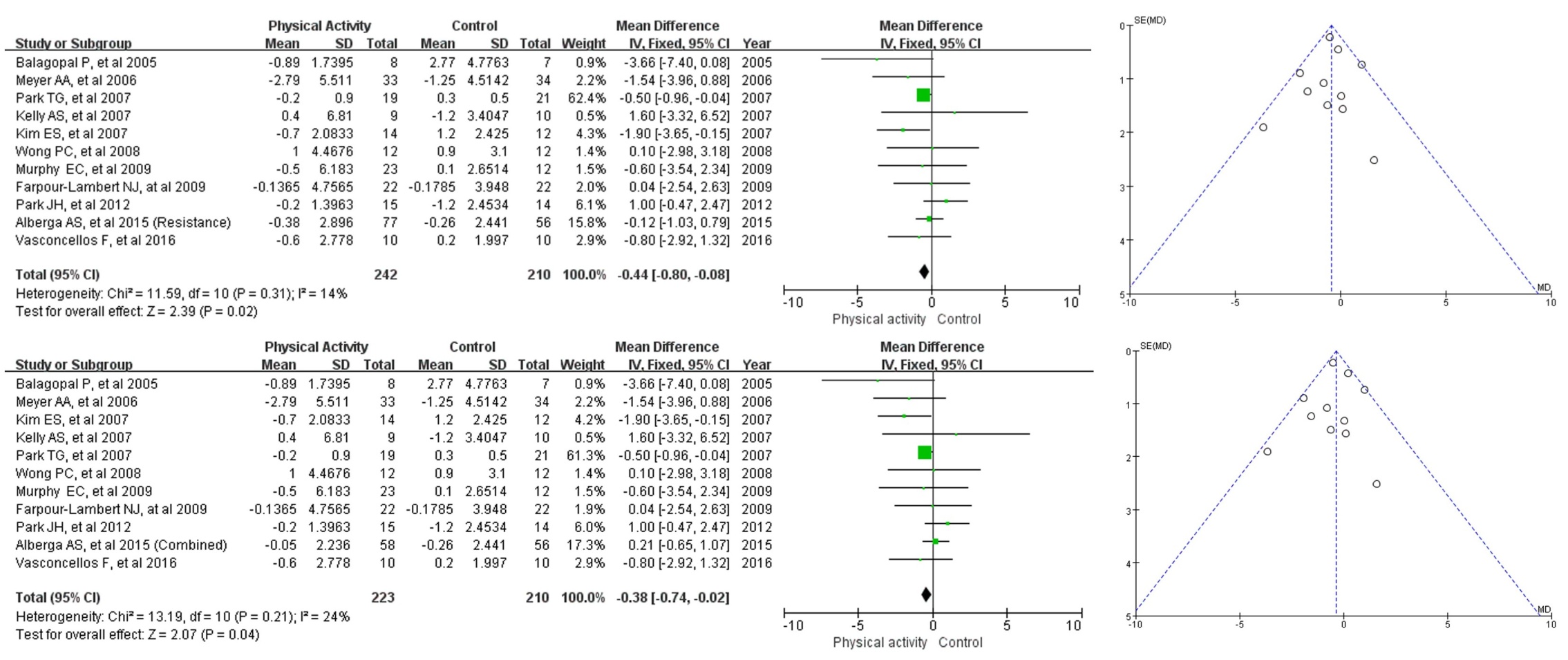 Supplementary material 2. Absolutes changes in CRP in individual subgroup e.g. Resistance vs Control (A) and Aerobic plus Resistance (combined) vs Control (B) in obesity or overweight children or adolescents. #1randomized controlled trial [pt]#2controlled clinical trial [pt]#3randomized [tiab]#4randomly [tiab]#5trial [tiab]#6placebo [tiab]#7groups [tiab]#8randomized controlled trials as topic [mh]#9randomi*ed [tiab]#10animals [mh] NOT (humans [mh] and animals [mh])#11#1 OR #2 OR #3 OR #4 OR #5 OR #6 OR #7 OR #8 OR #9 NOT#10#12pediatric obesity [mh]#13child* [tiab]#14adolescent* [tiab]#15adolescent [mh]#16obesity [tiab]#17overweight [tiab]#18obes* [tiab]#19teens [tiab]#20teen [tiab]#21teenagers [tiab]#22youth* [tiab]#23#12 OR #13 OR #14 OR #15 OR #16 OR #17 OR #18 OR #19 OR #20 OR #21 OR #22#24exercise [mh]#25exercises [tiab]#26exercise*, physical  [tiab]#27physical exercise*  [tiab]#28aerobic  [tiab]#29exercise*, aerobic  [tiab]#30aerobic axercises*  [tiab]#31resistance  [tiab]#32resistance training [mh] #33training, resistance [tiab]#34strength*  [tiab]#35strengthening program*  [tiab]#36#24 OR #25 OR #26 OR #27 OR #28 OR #29 OR #30 OR #31 OR #32 OR #33 OR #34 OR #35#37cytokines [mh]#38inflammatory* [tiab]#39pro-inflammatory* [tiab]#40chemokine* [tiab]#41Interleukins [mh]#42# 37 OR #38 OR #39 OR #40 OR #41#43#11 AND #23 AND #36 AND #42